Prot. n. 5825/T12                                              Novi di Modena, lì 10/11/2021Al sito web dell’Istituto Comprensivo: Amm.zione trasparenteAl sito web dell’Istituto Comprensivo: Agli Atti del Bilancio / al DSGA dell’Istituto ComprensivoI L   D I R I G E N T E   S C O L A S T I C OVISTO Il decreto 28 agosto 2018 n.129 recante “Regolamento concernente le istruzioni generali sulla gestione amministrativo-contabile delle Istituzioni Scolastiche”;VISTO il progetto narrativamente, i docenti hanno la necessità di effettuare degli incontri con esperti esterni relativamente ad una attività di teatro nella scuola d’infanzia di Novi/Rovereto;CONSIDERATO che l’istituto ha bisogno di esperti che abbiano questa esperienza teatrale nella scuola d’infanzia, si individua dopo l’avviso di selezione emesso in data 04/10/2021 prot.n. 4894/T12 l’associazione Fantateatro Onlus verificando i requisiti necessari per questo tipo di prestazione. Essendosi presentato come unica associazione alla selezione del bando di gara per questo tipo di attività.Considerata le risorsa finanziaria sulla progetto Narrativamente P.2.1 residuo di anni precedenti.VISTE le Linee Guida ANAC n. 3, “Nomina, ruolo e compiti del responsabile unico del procedimento per l’affidamento di appalti e concessioni” approvate dal Consiglio dell’Autorità Nazionale Anticorruzione con Delibera 1096 del 26 ottobre 2016;VISTE le Linee Guida ANAC n. 4, “Procedure per l’affidamento dei contratti pubblici di importo inferiore alle soglie di rilevanza comunitaria, indagini di mercato e formazione e gestione degli elenchi di operatori economici” approvate dal Consiglio dell’Autorità Nazionale Anticorruzione con Delibera 1097 del 26 ottobre 2016 ed aggiornate con Delibera 206 dell’1marzo 2018;CIG n. DETERMINALe premesse fanno parte integrante del presente provvedimento;Di procedere alla prestazione come da premessaDi impegnare, per le finalità di cui sopra, la somma di € 700,00, Di autorizzare il Direttore SGA all’imputazione della spesa di € 700,00 cui alla presente determina, al relativo capitolo di bilancio.                                                                                              Il Dirigente Scolastico                                                                                          Prof.ssa Giovanna ManfrediISTITUTO COMPRENSIVO "R. Gasparini" Novi di ModenaViale Martiri della libertà 18 B– 41016 Novi di Modena –Tel. 059/670129 -  Fax 059 676735E-mail: moic80500q@istruzione.it  - C.F.: 90016270366 – Sito web: http://www.comprensivonovi.itCodice IPA: UFFT48ISTITUTO COMPRENSIVO "R. Gasparini" Novi di ModenaViale Martiri della libertà 18 B– 41016 Novi di Modena –Tel. 059/670129 -  Fax 059 676735E-mail: moic80500q@istruzione.it  - C.F.: 90016270366 – Sito web: http://www.comprensivonovi.itCodice IPA: UFFT48ISTITUTO COMPRENSIVO "R. Gasparini" Novi di ModenaViale Martiri della libertà 18 B– 41016 Novi di Modena –Tel. 059/670129 -  Fax 059 676735E-mail: moic80500q@istruzione.it  - C.F.: 90016270366 – Sito web: http://www.comprensivonovi.itCodice IPA: UFFT48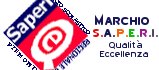 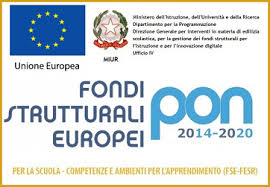 